Филиал Муниципального автономного общеобразовательного учреждения«Прииртышская средняя общеобразовательная школа» - «Верхнеаремзянская средняя общеобразовательная школа им.Д.И.Менделеева» 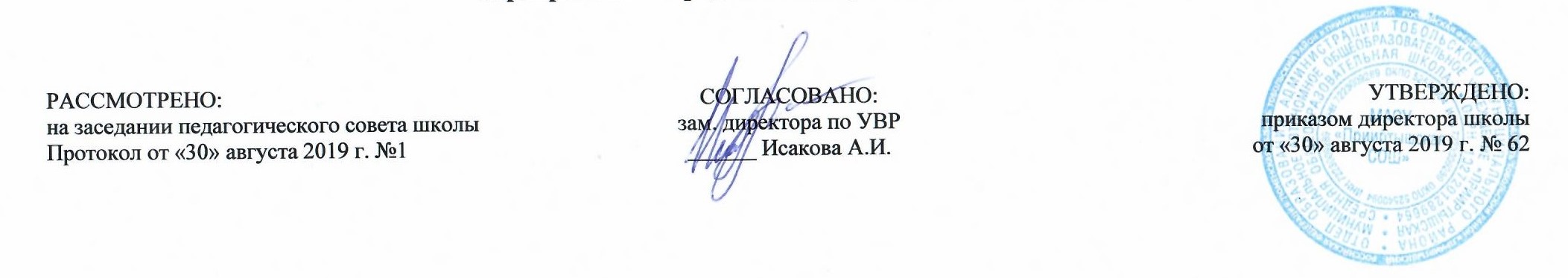 РАБОЧАЯ ПРОГРАММА по географиидля 5 классана 2019-2020 учебный годПланирование составлено в соответствии 	ФГОС ООО	Составитель программы: Авазова Л.П.,учитель  географии высшей квалификационной категории2019 годПланируемые  результаты освоения учебного предмета «География»:  1) формирование представлений о географии, ее роли в освоении планеты человеком, о географических знаниях как компоненте научной картины мира, их необходимости для решения современных практических задач человечества и своей страны, в том числе задачи охраны окружающей среды и рационального природопользования; 2) формирование первичных компетенций использования территориального подхода как основы географического мышления для осознания своего места в целостном, многообразном и быстро изменяющемся мире и адекватной ориентации в нем; 3) формирование представлений и основополагающих теоретических знаний о целостности и неоднородности Земли как планеты людей в пространстве и во времени, основных этапах ее географического освоения, особенностях природы, жизни, культуры и хозяйственной деятельности людей, экологических проблемах на разных материках и в отдельных странах; 4) овладение элементарными практическими умениями использования приборов и инструментов для определения количественных и качественных характеристик компонентов географической среды, в том числе ее экологических параметров; 5) овладение основами картографической грамотности и использования географической карты как одного из языков международного общения; 6) овладение основными навыками нахождения, использования и презентации географической информации; 7) формирование умений и навыков использования разнообразных географических знаний в окружающей среде.Ученик научится:выбирать источники географической информации (картографические, статистические, текстовые, видео- и фотоизображения, компьютерные базы данных), адекватные решаемым задачам; ориентироваться в источниках географической информации (картографические, статистические, текстовые, видео- и фотоизображения, компьютерные базы данных): находить и извлекать необходимую информацию; определять и сравнивать качественные и количественные показатели, характеризующие географические объекты, процессы и явления, их положение в пространстве по географическим картам разного содержания и другим источникам; выявлять недостающую, взаимодополняющую и/или противоречивую географическую информацию, представленную в одном или нескольких источниках;представлять в различных формах (в виде карты, таблицы, графика, географического описания) географическую информацию, необходимую для решения учебных и практико-ориентированных задач;использовать различные источники географической информации (картографические, статистические, текстовые, видео- и фотоизображения, компьютерные базы данных) для решения различных учебных и практико-ориентированных задач: выявление географических зависимостей и закономерностей на основе результатов наблюдений, на основе анализа, обобщения и интерпретации географической информации объяснение географических явлений и процессов (их свойств, условий протекания и географических различий); расчет количественных показателей, характеризующих географические объекты, явления и процессы; составление простейших географических прогнозов; принятие решений, основанных на сопоставлении, сравнении и/или оценке географической информации;различать изученные географические объекты, процессы и явления, сравнивать географические объекты, процессы и явления на основе известных характерных свойств и проводить их простейшую классификацию;использовать знания о географических законах и закономерностях, о взаимосвязях между изученными географическими объектами, процессами и явлениями для объяснения их свойств, условий протекания и различий;описывать по карте положение и взаиморасположение географических объектов; уметь ориентироваться при помощи компаса, определять стороны горизонта, использовать компас для определения азимута; описывать погоду своей местности; давать характеристику рельефа своей местности; уметь выделять в записках путешественников географические особенности территории         Ученик получит возможность научиться:создавать простейшие географические карты различного содержания;моделировать географические объекты и явления;работать с записками, отчетами, дневниками путешественников как источниками географической информации;подготавливать сообщения (презентации) о выдающихся путешественниках, о современных исследованиях Земли;ориентироваться на местности: в мегаполисе и в природе;использовать знания о географических явлениях в повседневной жизни для сохранения здоровья и соблюдения норм экологического поведения в быту и окружающей среде;наносить на контурные карты основные формы рельефа.  Содержание учебного предмета «География»               Что изучает география (5 ч)Мир, в котором мы живем. Мир живой и неживой природы. Явления природы. Человек на Земле.Науки о природе. Астрономия. Физика. Химия. География. Биология. Экология.География — наука о Земле. Физическая и социально-экономическая география— два основных раздела географии.Методы географических исследований. Географическое описание. Картографический метод. Сравнительно-географический метод. Аэрокосмический метод. Статистический метод.      Как люди открывали Землю (5 ч)Географические открытия древности и Средневековья. Плавания финикийцев. Великие географы древности. Географические открытия Средневековья.Важнейшие географические открытия. Открытие Америки. Первое кругосветное путешествие. Открытие Австралии. Открытие Антарктиды.Открытия русских путешественников. Открытие и освоение Севера новгородцами и поморами. «Хождение за три моря». Освоение Сибири.Практические работы № 1 Географические открытия древности и средневековья, №2 Важнейшие географические открытия.Земля во Вселенной (9 ч) Как древние люди представляли себе Вселенную.Что такое Вселенная? Представления древних народов о Вселенной. Представления древнегреческих ученых о Вселенной.Система мира по Птолемею.       Изучение Вселенной: от Коперника до наших дней. Система мира по Николаю Копернику. Представления о Вселенной Джордано Бруно. Изучение Вселенной Галилео Галилеем. Современные представления о строении Вселенной.Соседи Солнца. Планеты земной группы. Меркурий. Венера. Земля. Марс.Планеты-гиганты и маленький Плутон. Юпитер. Сатурн. Уран и Нептун. Плутон.Астероиды. Кометы. Метеоры. Метеориты.Мир звезд. Солнце. Многообразие звезд. Созвездия.Уникальная планета — Земля. Земля— планета жизни: благоприятная температура, наличие воды и воздуха, почвы.      Современные исследования космоса. Вклад отечественных ученых К. Э. Циолковского, С. П. Королева в развитие космонавтики. Первый космонавт Земли— Ю. А. Гагарин.Виды изображений поверхности Земли (4 ч)Стороны горизонта. Горизонт. Стороны горизонта. Ориентирование.Ориентирование. Компас. Ориентирование по Солнцу.План местности и географическая карта. Изображение земной поверхности в древности. План местности. Географическая карта.Практические работы № 3 Ориентирование по компасу, №4 Составление простейшего плана местностиПрирода Земли (11 ч)Как возникла Земля. Гипотезы Ж. Бюффона, И. Канта, П. Лапласа, Дж. Джинса, О.Ю. Шмидта. Современные представления овозникновении Солнца и планет.Внутреннее строение Земли. Что у Земли внутри? Горные породы и минералы. Движение земной коры.Землетрясения и вулканы. Землетрясения. Вулканы. В царстве беспокойной земли и огнедышащих гор.Путешествие по материкам. Евразия. Африка. Северная Америка. Южная Америка. Австралия. Антарктида. Острова.Вода на Земле. Состав гидросферы. Мировой океан. Воды суши. Вода в атмосфере.Воздушная одежда Земли. Состав атмосферы. Движение воздуха. Облака. Явления в атмосфере. Погода. Климат. Беспокойная атмосфера.Живая оболочка Земли. Понятие о биосфере. Жизнь на Земле.Почва — особое природное тело. Почва, ее состав и свойства. Образование почвы. Значение почвы.Человек и природа. Воздействие человека на природу. Как сберечь природу.Тематическое планирование№п/пРазделы, темы Кол-во часов№п/пКол-во часов1Что изучает география.5Мир, в котором мы живем.1Науки о природе.1География— наука о Земле. 1Методы географических исследований.1Обобщение знаний по разделу «Что изучает география».12Как люди открывали Землю.5Географические открытия древности и Средневековья.1Важнейшие географические открытия. Практическая работа № 1 Работа с контурной картой, учебником, диском.1Открытия русских путешественников. 1Открытия русских путешественников. 1Обобщение знаний по разделу: «Как люди открывали Землю».13Земля во вселенной.9Как древние люди представляли себе Вселенную.1Изучение Вселенной: от Коперника до наших дней. 1Соседи Солнца.1Планеты- гиганты и маленький Плутон.1Астероиды. Кометы. Метеоры. Метеориты.1Мир звезд.1Уникальная планета Земля.1Современные исследования космоса.1Обобщение знаний по разделу «Земля во Вселенной».14Виды изображений поверхности Земли.4Стороны горизонта.1Ориентирование.1План местности и географическая карта.1Обобщение знаний по разделу «Виды изображений поверхности Земли». Практическая работа № 2 Обобщение и практическая отработка знаний и умений по разделу «Виды изображений поверхности Земли» Ориентирование по плану и карте. Чтение легенды карты. Самостоятельное построение простейшего плана.15Природа земли.11Как возникла Земля.1Внутреннее строение Земли.1Землетрясения и вулканы. Практическая работа № 3 «Обозначение на контурной карте районов землетрясений и крупнейших вулканов».1Природа  материков.1Вода на Земле. Практическая работа № 4Обозначение на контурной карте материков и океанов Земли.1Воздушная одежда Земли.1Живая оболочка Земли.1Почва— особое природное тело.1Человек и природа.1Итоговая контрольная работа.1Обобщение знаний по разделу «Природа Земли».1Итого за 1 четверть8Итого за 2 четверть8Итого за 3 четверть10Итого за 4 четверть8Итого за год:34